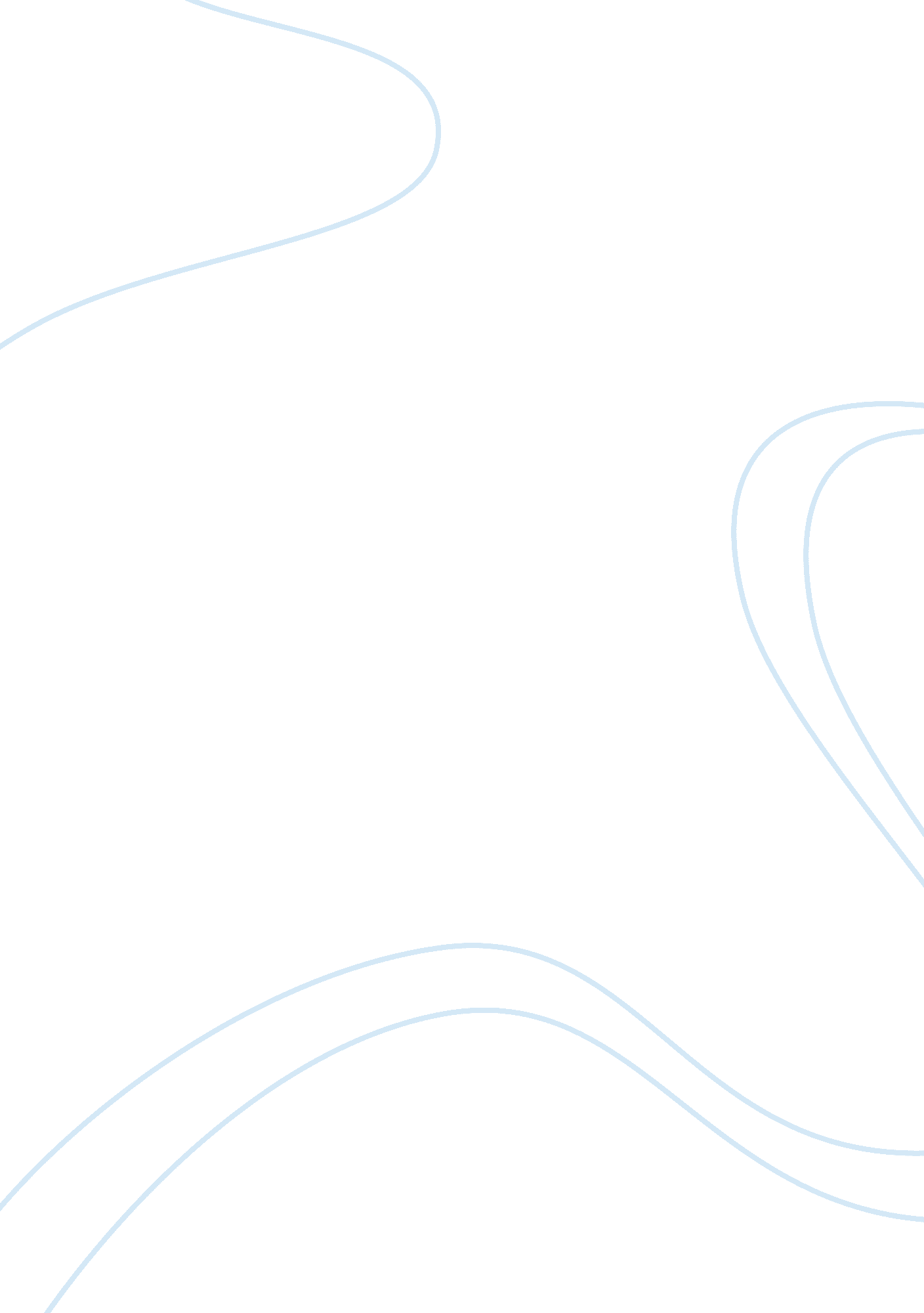 The united states and the problem of shortage of nursesEducation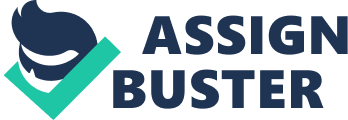 ﻿I am interested in being a part of the prestigious educational institute of Gannon University. I have developed this interest because I believe that Gannon University can help me in achieving my future objective of working as healthcare professional in the area of nursing. I developed this interest in nursing while I was living in my home town, Saudi Arabia. While in Saudi Arabia I witnessed that one of my family members were suffering from a deadly disease. At that time my family member required extreme care and the healthcare professional who highly participated in taking care of my family member was a nurse. The time and effort the nurse devoted in taking care of my family member were highly appreciated. I always had a side for helping people in their most difficult times. I realized that by being a nurse and being a part of the healthcare system I can easily satisfy my need for helping people. I believe that by joining the Gannon University I can develop the knowledge, skills and abilities of being a highly professional nurse. The class room lectures along with the practical experience that I will gain at the University will assist me while I will be a part of the healthcare system. I plan to obtain my majors in nursing and then start practicing as an entry level nurse at a healthcare facility located in United States. United States is suffering from the problem of shortage of nurses and I believe that I can fill a small portion of the gap of lack of nurses in the United States. 